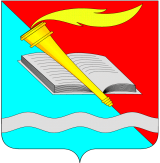 АДМИНИСТРАЦИЯ ФУРМАНОВСКОГО МУНИЦИПАЛЬНОГО РАЙОНА ПОСТАНОВЛЕНИЕ от  03. 08. 2023 г.                                                                                          № 841г. Фурманов О внесении изменений и дополнений в постановление администрации Фурмановского муниципального района от 14.07.2014 № 596 «Об утверждении Положения о порядке и сроках применения взысканий к муниципальным служащим администрации Фурмановского муниципального района за несоблюдение ограничений и запретов, требований о предотвращении или об урегулировании конфликта интересов и неисполнение обязанностей, установленных в целях противодействия коррупции»В целях реализации статьи 27.1 Федерального закона от 02.03.2007          № 25-ФЗ «О муниципальной службе в Российской Федерации» и Федерального закона от 25.12.2008 № 273-ФЗ «О противодействии коррупции», руководствуясь Уставом Фурмановского муниципального района, администрация Фурмановского муниципального района п о с т а н о в л я е т:1. Внести изменения в постановление администрации Фурмановского муниципального района от 14.07.2014 № 596 «Об утверждении Положения о порядке и сроках применения взысканий к муниципальным служащим администрации Фурмановского муниципального района за несоблюдение ограничений и запретов, требований о предотвращении или об урегулировании конфликта интересов и неисполнение обязанностей, установленных в целях противодействия коррупции», а именно:1.1. Пункт 4 Положения о порядке и сроках применения взысканий к муниципальным служащим администрации Фурмановского муниципального района за несоблюдение ограничений и запретов, требований о предотвращении или об урегулировании конфликта интересов и неисполнение обязанностей, установленных в целях противодействия коррупции (далее – Положение) дополнить частью 4.1. следующего содержания:«4.1. Муниципальный служащий освобождается от ответственности за несоблюдение ограничений и запретов, требований о предотвращении или об урегулировании конфликта интересов и неисполнение обязанностей, установленных настоящим Федеральным законом и другими федеральными законами в целях противодействия коррупции, в случае, если несоблюдение таких ограничений, запретов и требований, а также неисполнение таких обязанностей признается следствием не зависящих от него обстоятельств в порядке, предусмотренном частями 3-6 статьи 13 Федерального закона от       25 декабря 2008 года N 273-ФЗ «О противодействии коррупции».2. Отделу автоматизации и информатизации администрации Фурмановского муниципального района (А.С. Лебедев) разместить настоящее постановление на официальном сайте администрации Фурмановского муниципального района.3. Настоящее постановление вступает в силу с момента его подписания.4. Контроль исполнения постановления возложить на заместителя главы администрации Фурмановского муниципального района Д.В. Попова.Глава Фурмановского муниципального района                                                           П.Н. КолесниковН.Г. Муратова2-22-59